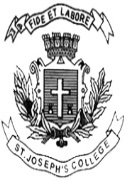 ST. JOSEPH’S COLLEGE (AUTONOMOUS), BENGALURU-27B.Sc. – ENVIRONMENTAL SCIENCE - VI SEMESTERSEMESTER EXAMINATION: APRIL – 2022(Examination conducted in July 2022)ES 6218: Town Planning and Environmental Impact AssessmentTime:  2 ½ hours                                                           	         	Maximum marks: 70This question paper comprises of 3 parts and two printed sides  Instruction: Draw diagrams wherever necessaryPART- AAnswer any ten of the following:                                                         	10 X 2 = 20What is an industrial town? Cite an example. What is a Comprehensive Development Plan?List four reasons that enable the growth of a city.What is an Ecocity?What is an EIA?What is an EIS?What is a Base-line study?What is Screening in an EIA?List the utilities of an EIA.What is an impact?What is an Environmental Management System?Present the Auditor profile.PART- BWrite explanatory notes on any four of the following:                         	4 X 5 = 20Principles of town planningSmart citiesBasic principles of an EIASteps in an EIA processRapid EIAPublic hearingPART- CAnswer the following:                                                                         	3 X 10 = 30Present an account of Lewis Mumford’s Categorisation of towns.ORGive a detailed account of urban renewal and replanning. Discuss the role of participants of an EIA.OR	Discuss any four methods of impact identification. Comment on the pre-audit, on-site audit and post-audit activities with reference to an Environmental Audit.  ORGive an account of the types of Environmental Audit. 